LANOVKY  A  VLEKY                            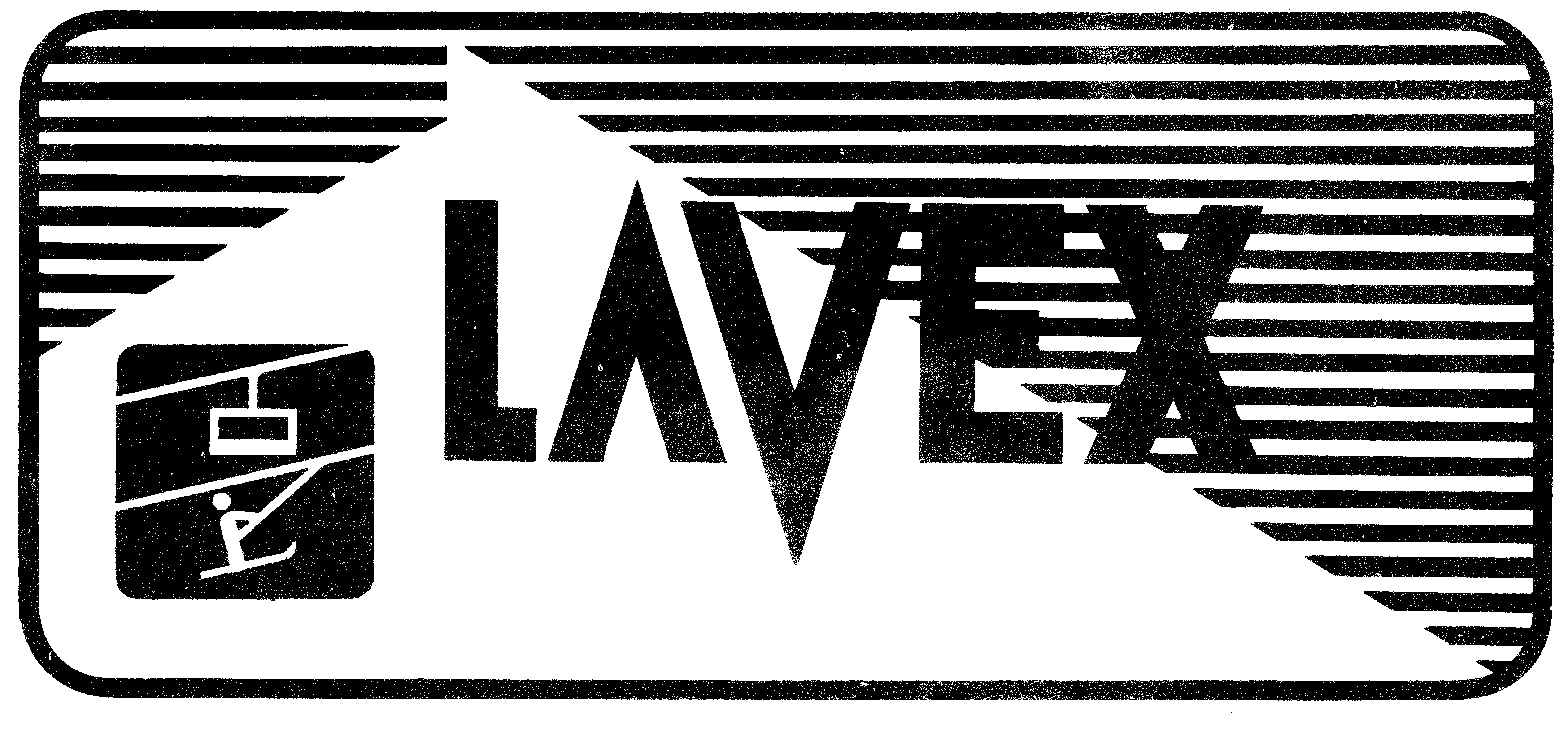 záujmové  združenie  na  Slovensku                                                                                                        Mobil: 0903 527545ul. M. Pišúta č.5                                                    e-mail: lajda@lavex.sk031 01  Liptovský Mikuláš PRIHLÁŠKAna  XXXVII. ročník  pretekov lanovkárov a vlekárov  18. - 19. marec  2020lyžiarske stredisko Bachledka Ski & SunNa preteky záväzne prihlasujeme nasledovných pracovníkov:Maximálne 5 pretekárov, vyšší počet je potrebné odsúhlasiť s organizátorom!Termín prihlášok:  do   12. marca  2020.Upozornenie:V zmysle uznesenia Valného zhromaždenia LAVEX zo dňa 16.10.2018 v Jasnej upozorňujeme, že vysielajúca organizácia môže prihlásiť na preteky lanovkárov len  zamestnancov strediska, ktorí sú zamestnaní v stredisku v riadnom pracovnom pomere – ( platí pre kategóriu I. - V.). (Uviesť e-mailovú adresu a telefón, pre prípad oznámenia zmeny preteku)Názov a adresa organizácie:                                       ………………………………………………………………………….............................................................         IČO: ………....………………………..........                      Vybavuje: ..……………………………………                                      Tel:…........…………………………                 .e-mail:  …………………………………………............        ÚHRADA:     Prevodným príkazom na účet: IBAN SK91 0200 0000 0000 0390 6342,   SWIFT: SUBASKBX                      VS : 55 a IČO organizácie,  najneskôr do 12. marca 2020,  prípadne v hotovosti pri prezentácii.Prihlásení pretekári nastúpia na preteky v dobrom zdravotnom stave. Pretekári berú na vedomie , že k preteku  nastupujú na vlastné nebezpečie a že v prípade úrazu nebudú uplatňovať voči  organizátorom  preteku žiadne finančné alebo sankčné požiadavky. Odporúčame individuálne poistenie každého pretekára.Súhlas so spracovaním osobných údajov 	Prihlásený účastník prehlasuje, že v súlade s § 13 zákona 18/2018 Z.z. o ochrane osobných údajov dáva svoj výslovný súhlas organizátorovi pretekov na spracovanie osobných údajov v rozsahu: meno priezvisko, titul, dátum narodenia, názov zamestnávateľa. Účastník pretekov dáva svoj súhlas so spracovaním osobných údajov za účelom zverejnenia výsledkov pretekov na www.lavex.sk a v časopise LAVEX Info.V..................................................dňa:………………         podpis:.............………………………………………..                                                                                       Meno a priezviskoDátum narodeniaKategóriaPracovné zaradenielyž. strediskuÚčasť na spoločenskom večeri 18.3.2020ANO / NIE